 LYCEE INTERNATIONAL JEAN-MERMOZ 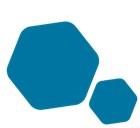 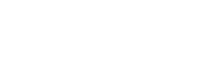 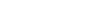 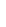 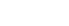 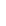 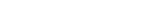 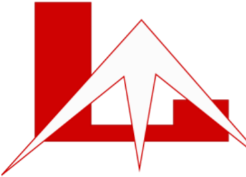 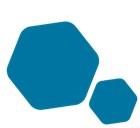 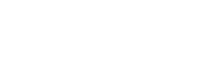 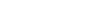 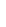 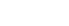 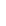 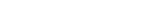 ABIDJAN – COCODY 08 BP 3545 ABIDJAN 08 Tél : 22 48 05 29  – E-mail : info@lijmermoz.org www.lijmermoz.org  LISTE DES MANUELS SCOLAIRES TERMINALE ES  2018/2019 DISCIPLINE  MANUELS  MANUELS  MANUELS  FOURNITURES  ANGLAIS  Meeting Point Anglais Tle. édition 2012  Editeur: Hatier     Auteur(s) : Josette Starck, Dominique Santoni, …  Manuel  de l'élève :  ISBN :978-2-218-95390-3  Meeting Point Anglais Tle. édition 2012  Editeur: Hatier     Auteur(s) : Josette Starck, Dominique Santoni, …  Manuel  de l'élève :  ISBN :978-2-218-95390-3  Meeting Point Anglais Tle. édition 2012  Editeur: Hatier     Auteur(s) : Josette Starck, Dominique Santoni, …  Manuel  de l'élève :  ISBN :978-2-218-95390-3   cahier grand format 24x32 (96 p)   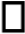  	1 clé USB de 4 GO ARABE LV3  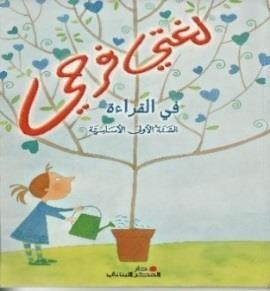 4 cahiers doubles lignes  1 grand cahier 200 pages  1 porte-vue  ESPAGNOL 	LV2-LV3  Pas de manuel Pas de manuel Pas de manuel 1 cahier grand format 24 x 32 (100 pages)  ALLEMAND LV3  Team Deutsch Tle - Livre de l'élève (2012)  ISBN : 9782356850812  Livre + CD audio  Team Deutsch Tle - Cahier d'activités (2012)  ISBN : 9782356850829  Team Deutsch Tle - Livre de l'élève (2012)  ISBN : 9782356850812  Livre + CD audio  Team Deutsch Tle - Cahier d'activités (2012)  ISBN : 9782356850829  Team Deutsch Tle - Livre de l'élève (2012)  ISBN : 9782356850812  Livre + CD audio  Team Deutsch Tle - Cahier d'activités (2012)  ISBN : 9782356850829  1 grand cahier 200 pages  1 porte-vue  HISTOIRE  GEOGRAPHIE  Histoire, Hâtier Edition 2014  Auteur(s) : Guillaume Bourel, …   ISBN : 978-2-218-98004-6  Géographie, Hâtier, Edition 2014  Auteur(s) : Annette Ciattoni, …   ISBN : 978-2-218-97999-6  Histoire, Hâtier Edition 2014  Auteur(s) : Guillaume Bourel, …   ISBN : 978-2-218-98004-6  Géographie, Hâtier, Edition 2014  Auteur(s) : Annette Ciattoni, …   ISBN : 978-2-218-97999-6  Histoire, Hâtier Edition 2014  Auteur(s) : Guillaume Bourel, …   ISBN : 978-2-218-98004-6  Géographie, Hâtier, Edition 2014  Auteur(s) : Annette Ciattoni, …   ISBN : 978-2-218-97999-6   1 grand cahier 24x32, grands carreaux, sans spirale, 180 pages  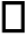 MATHEMATIQUES   Maths déclic TleES - L (spécifique et spécialité) éditions hachette, 2016  Code ISBN : 9782013954594  Maths déclic TleES - L (spécifique et spécialité) éditions hachette, 2016  Code ISBN : 9782013954594  Maths déclic TleES - L (spécifique et spécialité) éditions hachette, 2016  Code ISBN : 9782013954594 2 cahiers A4, 96 pages, petits carreaux + un cahier de brouillon (non exclusif aux mathématiques)Un rapporteur, une équerre, Calculette : TI 83 Premium CE (autres modèles avec mode examen acceptés mais l’élève devra être autonome)    PHILOSOPHIE  Œuvre intégrale :   E. Kant, Idée d’une histoire universelle du point de vue cosmopolitique, Folio, 2009, ISBN 978-2070389940 Œuvre intégrale :   E. Kant, Idée d’une histoire universelle du point de vue cosmopolitique, Folio, 2009, ISBN 978-2070389940 Œuvre intégrale :   E. Kant, Idée d’une histoire universelle du point de vue cosmopolitique, Folio, 2009, ISBN 978-2070389940  Classeur et feuilles simples A4   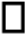 S.E.S.  -SES Tle ES "Coll. Passard et Perl" Ed. 2015   Réf. 9782047332214 SES Tle Spé Sciences Sociales et Politiques "Coll. Passard et Perl" Ed. 2015   Réf. 9782047331996 OU SES Tle Spé Economie Approfondie "Coll.Passard et Perl" Ed. 2016   Réf. 9782047333068 -SES Tle ES "Coll. Passard et Perl" Ed. 2015   Réf. 9782047332214 SES Tle Spé Sciences Sociales et Politiques "Coll. Passard et Perl" Ed. 2015   Réf. 9782047331996 OU SES Tle Spé Economie Approfondie "Coll.Passard et Perl" Ed. 2016   Réf. 9782047333068 -SES Tle ES "Coll. Passard et Perl" Ed. 2015   Réf. 9782047332214 SES Tle Spé Sciences Sociales et Politiques "Coll. Passard et Perl" Ed. 2015   Réf. 9782047331996 OU SES Tle Spé Economie Approfondie "Coll.Passard et Perl" Ed. 2016   Réf. 9782047333068 LATIN  Hatier, éd.  2010  Manuel de l'élève Tle Latin  Auteur(s) : Céline Le Floch, Christine  Tardiveau, Aude Alizon  Hatier, éd.  2010  Manuel de l'élève Tle Latin  Auteur(s) : Céline Le Floch, Christine  Tardiveau, Aude Alizon  Hatier, éd.  2010  Manuel de l'élève Tle Latin  Auteur(s) : Céline Le Floch, Christine  Tardiveau, Aude Alizon  Le Satiricon, Pétrone § XXVII-LXXVIII Dictionnaire Gaffiot poche ISBN 9782011679406  LATIN  ISBN : 978-2-218-93480-3Le Satiricon, Pétrone § XXVII-LXXVIII Dictionnaire Gaffiot poche ISBN 9782011679406  LATIN  Le Satiricon, Pétrone § XXVII-LXXVIII Dictionnaire Gaffiot poche ISBN 9782011679406  Arts Plastiques Option Pas de manuel 1 petit cahier travaux pratiques 17 x 22 cm 96 pages - 1 pochette de papier dessin- 12 feuilles blanches 24 x 32 cm- 180 gr Un grand carton à dessin 52 cm x 72 cm cm pour conserver les productions scolaires ou personnelles. - 1 clé USB 1 Go (Images, diaporamas, vidéos et textes produits en classe ou à la maison) Un porte-vue de 20 pages pour matérialiser le parcours d'éducation artistique et culturelle (PEAC) et les documents méthodologiques. Une trousse spéciale avec : 12 crayons de couleurs 12 feutres pointes moyennes ou larges 1 crayon à papier HB, paire de ciseaux (scolaire), colle en tube, gomme et taille-crayon et une règle flexible 20 cm. Un marqueur noir permanent Un grand tee-shirt ou un tablier de protection avec le nom de l'élève. 